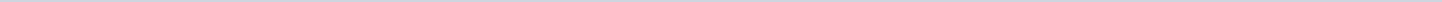 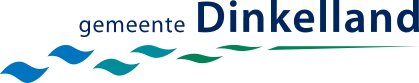 Gemeente DinkellandAangemaakt op:Gemeente Dinkelland29-03-2024 15:19Ingekomen stukken1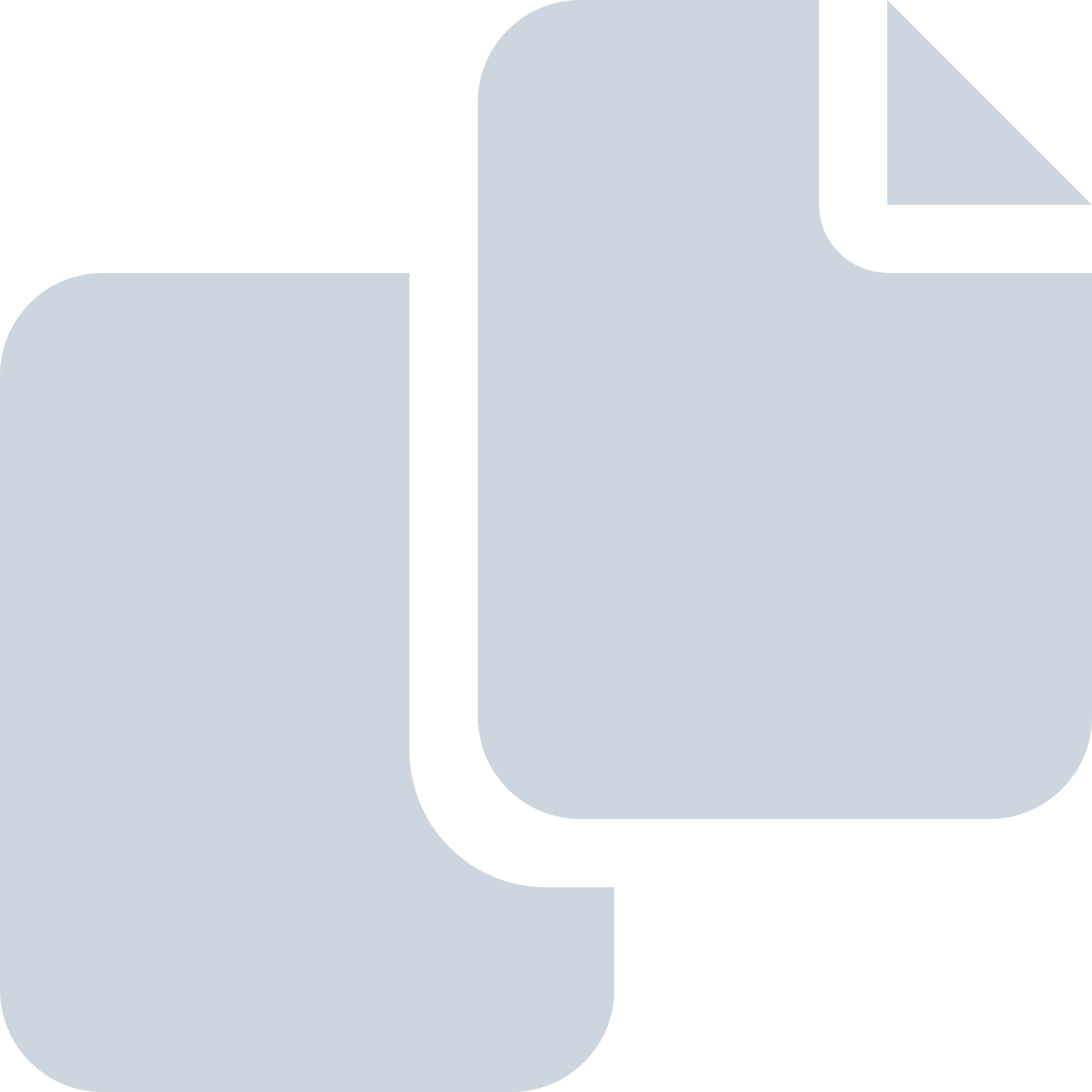 Periode: mei 2021#Naam van documentPub. datumInfo1.Lijst ingekomen stukken27-05-2021PDF,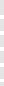 1,84 MB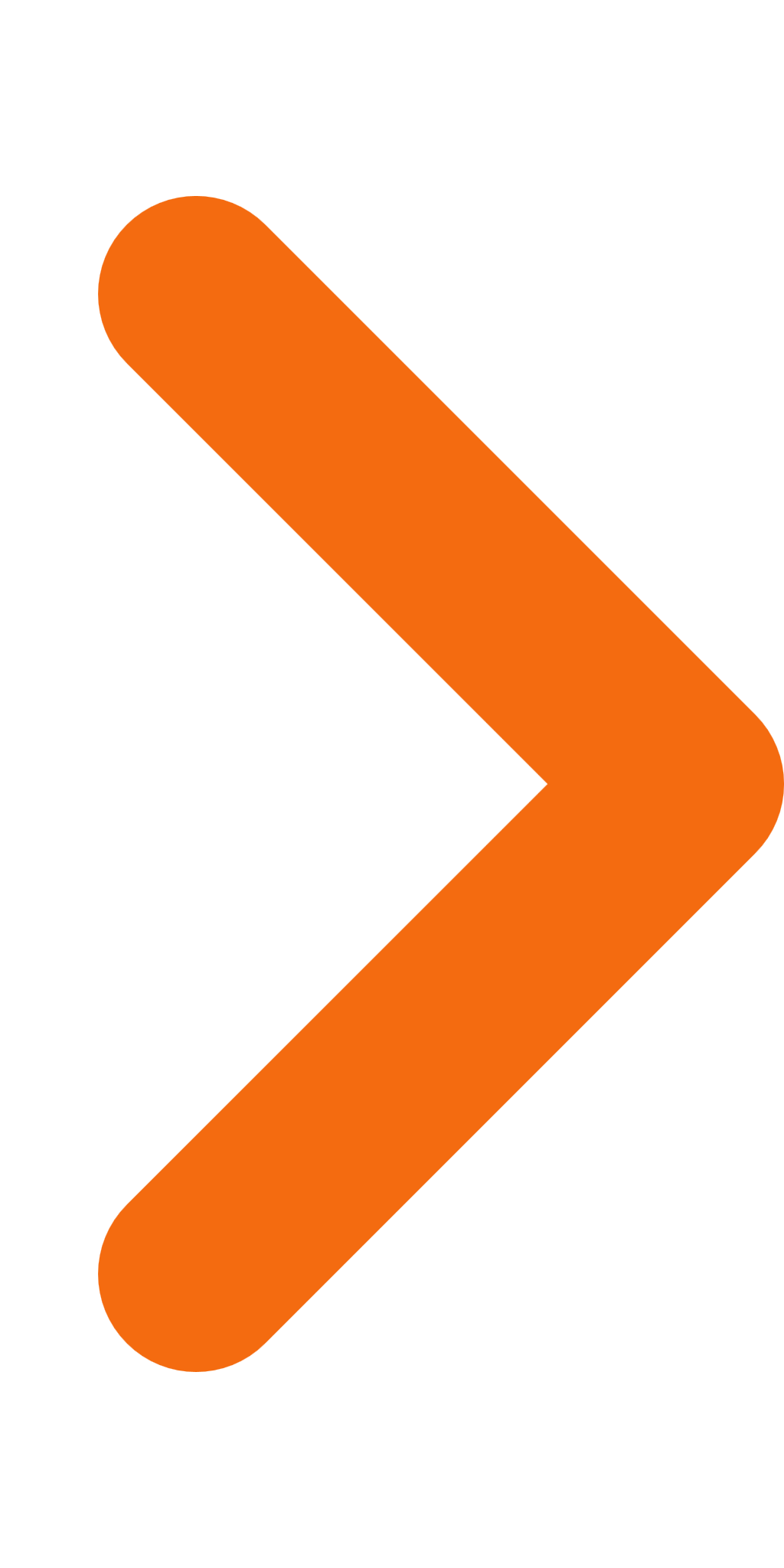 